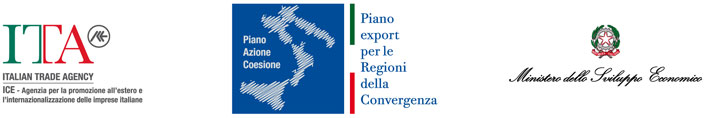 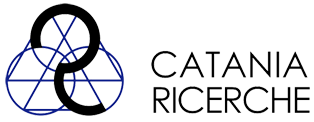 Corso di Formazione sulla Proprietà IntellettualeREGIONE SICILIACatania,  27 – 30 OTTOBRE 2015Da inviare per posta certificata formazione@cert.ice.it e per conoscenza a formazione.pianosud@ice.it, entro e non    oltre il 16 OTTOBRE 2015  corredata da fotocopia di un documento di identità. Per informazioni telefonare al numero: 06/5992 6628 – 6814   DATI ANAGRAFICI AZIENDA – SI PREGA DI COMPILARE IN STAMPATELLO …………………………………………………………………………………………………………………………………………….                                                        RAGIONE SOCIALE COMPLETAvia                                                                                        n.                              citta’                                        pv…………………………………………………………………………………………………………………………………………….TELEFONO                                                     CELLULARE                                                       E-MAIL …………………………………………………………………………………………………………………………….LEGALE RAPPRESENTANTE…………………………………………………………………………………………………………………………………………….SETTORE DI APPARTENENZA……………………………………………………………………………………………………………………………………………FORMAT DI PRESENTAZIONE DEL PORTAFOGLIO DI INNOVAZIONI INDUSTRIALI DA BREVETTARE(breve descrizione  relativa a brevetti posseduti, domande presentate per nuovi brevetti, strategie brevettuali. Eventualmente aggiungere allegato)______________________________________________________________________________________________________________________________________________________________________________________________Si dichiara inoltre:di essere residente nella regione Siciliadi non trovarsi in situazioni di morosità con l’Agenzia ICEdi essere in regola con le norme vigenti in materia fiscale, assistenziale e previdenzialedi essere in possesso di potenzialità di internazionalizzazione e capacità di apertura verso il mercato e rispettino i seguenti requisiti minimi:** è in possesso di un sito internet o, in alternativa, siano presenti con una pagina informativa in un social network** è in grado di garantire una risposta telematica almeno in una lingua straniera alle richieste provenienti da interlocutori esteridi non essere in stato di fallimento, di liquidazione, di amministrazione controllata…………………………………………      										 …………………………………………                                                                                        LUOGO E DATA                                                                                          FIRMAConsenso al trattamento dei dati personali ai sensi del D.Lgs. n.196 del 30/06/2003 e successive modifiche.Il/La sottoscritto/a, nel confermare sotto la propria responsabilità che tutti i dati forniti corrispondono al vero, dà il consenso, ai sensi del Decreto Legislativo n.196/2003, al trattamento degli stessi al fine di consentire lo svolgimento delle prove di selezione e per le operazioni connesse alla formazione e all’organizzazione interna.